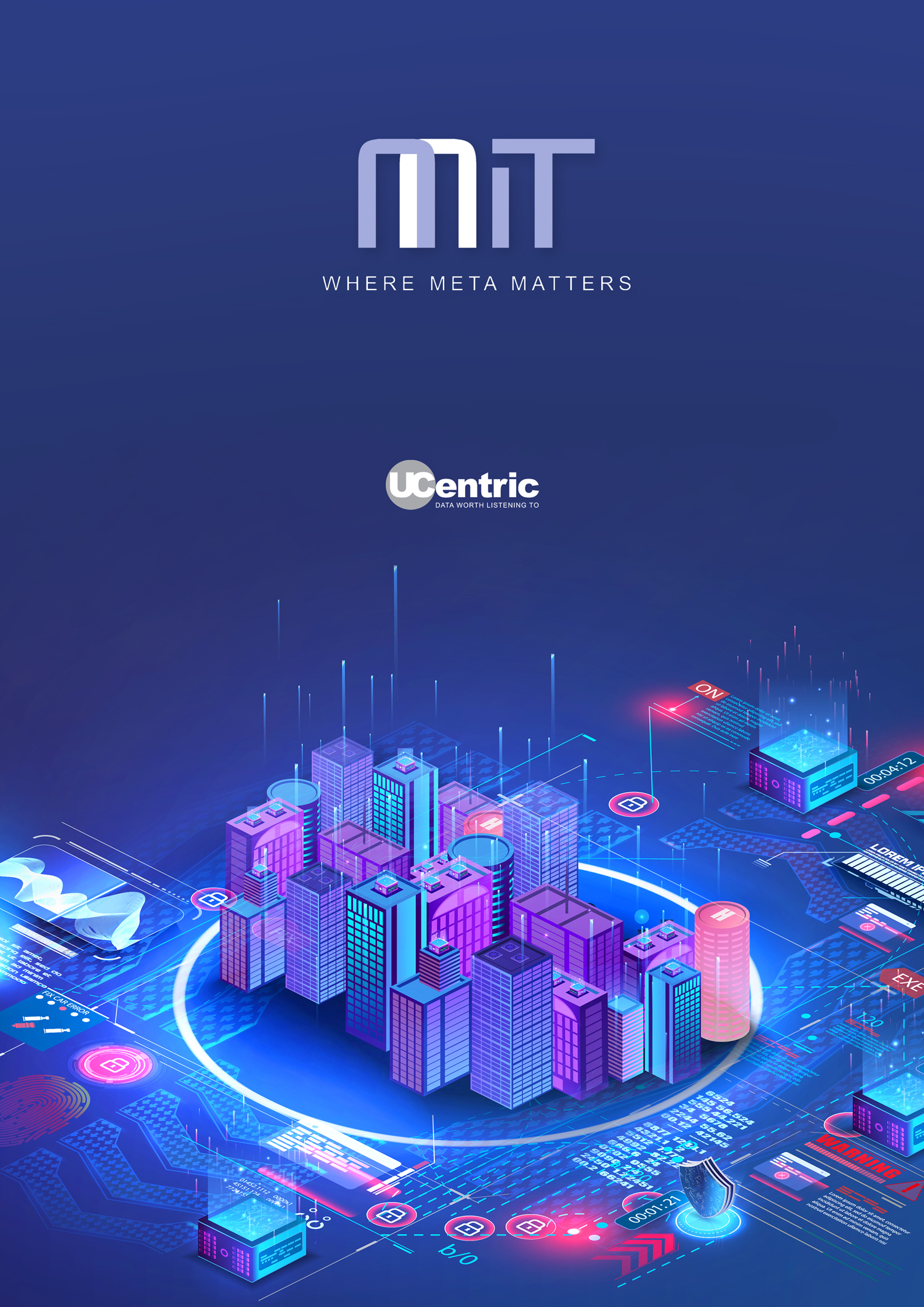 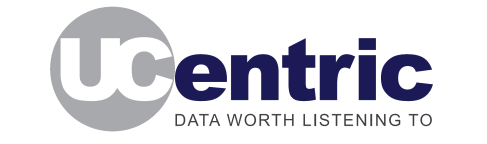 IntroductionThis report is generated by UCentric to provide details of the existing communications infrastructure, either on-premises (PBX) or cloud-based.As well as providing details of the existing configuration, this report will provide insights into the considerations you may need to take in account when migrating your existing solution to an alternative provider. Whilst this report is built from your existing configuration, any such migration plan should be augmented with additional data in order to provide a detailed plan prior to migration. This would normally include Active Directory, Call Logging (CDR) data, Numbering plans and exports from ancillary systems such as Voice mail, IVR, Call Recorders etc.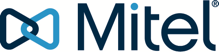 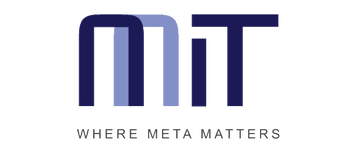 System details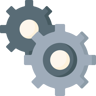 The following audit report has been automatically generated by UCentric Voice Audit from a data capture from the following communications system.Please note, this is an audit of a single or standalone PBX.Some tables or columns may be empty in this report.  This is to be expected due to the flexibility available in system programming.  It indicates that no data was found within the system for that table or column.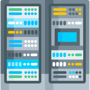 Platform detailsThis information is derived from what is available in the audited database.Please note the following:•	The Platform Type will be blank if it is not available in the audited database. It isonly available in Release 9.0 and above.•	Release information is shown to the service pack level and will not show if patch releases have been applied.  The build number provides the full details to the patch release level.•	The Application Record ID will be blank if it is not available in the audited database. It is only available in Release 9.0 and above.•	DID/DDI information for MiVB Release 6.0 is not available. DID/DDI information must be sourced manually.Insights summaryThere is a total of 337 Directory Numbers in the existing system, including hunt groups, pickup groups and all physical extensions and profiles. In terms of numbers relating to users, they are as follows:Profiles, soft phones, and IP extensions are much easier to migrate than older technologies such as digital and analog phones. Detailed Insights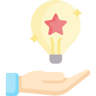 This table provides a list of each type of facility that is in use across the existing solution. General Migration ConsiderationsThis high-level design report can be provided in conjunction with a Migration plan/LLD (Spreadsheet) which can be used to provision to hosted voice and cloud solutions both automatically and manually.The following considerations apply: Unused configurations will not be captured in the Migration Plan.  This includes:Devices or profiles without a DN.Hunt groups, pickup groups, ring groups or paging groups without members.Data that is not in the audited database will not be migrated automatically.  For example, this includes:Voicemails.Voicemail greetings.Prompt recordings.Some information needed for successful provisioning, but not found in the audited database, will be automatically generated, or defaulted and added to the Migration Plan where possible.  If not, it must be manually added.Changes to the Migration Plan can be made prior to provisioning, such as adding or deleting rows, changing information within a row, or adding missing information.You will also need to determine the numbers that will require porting to the hosted voice solution, this is outside of the scope of this audit. The following section(s) outline the considerations for migration to some of the major cloud, UC and hosted platforms. Migration considerations to Cisco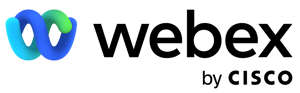 This table will detail any common facilities being used by a legacy platform and if it is supported in the Cisco hosted and on-premises environments.To identify parity gaps, the audit is mapped and compared to the Webex platform. There is a total of 337 directory numbers within the audited platform. Some features have a clear parity, and others will need to be reviewed prior to migration.Migration considerations to Microsoft Teams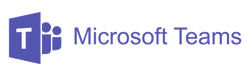 This table will detail any common facilities being used by a legacy platform and if it is supported in the Microsoft hosted environment.To identify parity gaps, the audit is mapped and compared to the Teams platform. There is a total of 337 directory numbers within the audited platform. Some features have a clear parity, and others will need to be reviewed prior to migration.*Based on costs of E3 = £28.10, E3+Voice = £34.10 and E5 = £48.10Migration considerations to RingCentral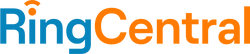 This table will detail any common facilities being used by a legacy platform and if it is supported in the RingCentral hosted environment.To identify parity gaps, the audit is mapped and compared to the RingCentral platform. There is a total of 337 directory numbers within the audited platform. Some features have a clear parity, and others will need to be reviewed prior to migration.Migration call usage considerationsIf CDR data is available, this report will detail the number of users making and receiving calls across the existing solution. This allows you to understand potential licensing costs for any cloud provider in terms of the ‘voice’ licenses and call costs.This requires manually adding from detail in LLD (With blending of CDR)Energy insights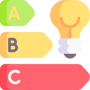 This report details potential carbon impact of the existing solution based on the following assumption: ALL devices are in use for 30% of a 5-day working week.This report is for illustration purposes only.The current Total kWh of 0.49 can be reflected as 4254.03 kW annually – This is equivalent to the following environmental impact. Moving to a hosted solution could potentially reduce the carbon impact of your solution by taking advantage of a multi-tenanted platform in an efficient data center.In the meantime, you can mitigate your impact by…But you’d need to do that Every YearGateway / Cabinet overviewThere are 4 Gateways/Cabinets in this configuration. 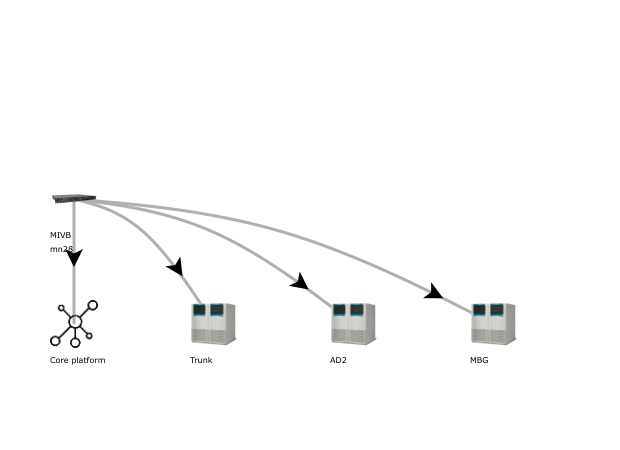 Dialling PlanTrunk Groups, SIP Peers and Direct RoutesIf there are SIP Peers configured on the system, the trunk group column for that peer will be empty and the description/SIP Peer Profile Label will identify the SIP Peer. Otherwise, a number and description will show in the trunk group and description columns respectively. Direct Routes are captured in this table as well. Note: Routing Medium refers to the type of trunk used for that route (Direct IP, IP/XNET, SIP, or TDM Trunk). Route Type refers to the treatment of that route (Emergency, Non-verified Account Code, or PSTN via DPNSS).ARS RoutesIf the trunks are described by a Termination Type of Route, use the table in 7.1. Alternatively, if the trunks are described by a Termination type of list, a list of 1st, 2nd, and 3rd Choice routes is shown in the below table. ARS routes may include digit modifications to the initial ARS dialed digits. The digit modification plan specifies the number of digits to absorb from the dialed number and the digits to insert during outpulsing. Digits to be inserted may include special markers to define complex dialing patterns.Extension Number (DN) RangesThe most frequently used extension digit length for this system is 5. DDI InformationIndividual DDIsDDI RangesExtension Summary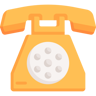 This details a summary of the extension types captured within the audit of the existing voice solution, and the capacity of the existing system if available.There are 4 extension cards within the system, providing the following capacities: There are 0 analog configured. Any migration to hosted voice that requires analog extensions (e.g. for Fax / Modems / PDQ etc.) will require FXO/Analog Gateways at the required locations.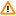 Actual utilisation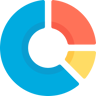 This table shows all circuit types in use and their actual utilisation after Out-of-Service, and un-numbered extensions and trunks are removed from the programmed counts.Consoles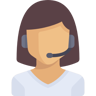 There are 7 console(s)* programmed within the system. *Note: Not all vendors (e.g. Cisco) have a concept of ‘Consoles’, and instead use add-on button keypads to existing IP or Digital handsets.Extension Number (DN) Ranges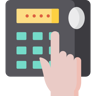 This details all of the extension number ranges that have been determined within the existing solution, and the number of extensions or users within each range. This is useful to determine the need for DID numbering, or to properly plan SBCs or Voice Gateway routes.If you have extensions with different digit lengths, this can cause issues on a hosted voice solution, and should be reviewed prior to migration.Handset Types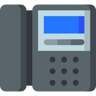 Where known, this details all the different handsets or softphone types in use. This allows you to understand what features and facilities users are currently utilising and ensuring that any migration does not reduce their experience.Programmable Key ModulesThere are 5 programmable key module(s) on this system.Softkey Assignments to be Reviewed.Please review the following DNs that, due to the number of softkeys currently programmed against it, may require (additional) programmable key modules when migrated to the chosen hosted solution. Region information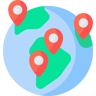 Many systems provide a centralised call-control, with gateways to extend that service to remote offices. Detailed below is a summary of any regional or remote users discovered.Extension ranges by location.Much like the previous list of extension ranges, this shows which extension numbers are being used, but in this case, broken down by region or location.COS and COR Usage Summary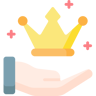 The following Class of Service (COS) and Class of Restrictions (COR) entries were discovered during the audit. This allows you to create a standard facilities and dial plan for your users when migrating to a hosted solution.These existing restrictions can be used to map features and permissions on a cloud solution, and the UCentric LLD plan allows this to be assigned automatically. Call forwarding and System Speed Dials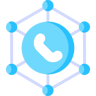 Call ForwardingThis shows all call forwards, except where the device is only forwarded to voicemail (to reduce the size of this list)  If you have extensions call forwarded to external numbers – these should be reviewed prior to any migration as many diverts can be handled within call plans instead of diverting over the PSTN.Total extensions forwarded to external numbers: 6Total extensions forwarded to internal numbers: 13Forwards to Speed-dials Call forwarding to speed-dials can obscure real destinations of call forwarding – numbers above shown in purple are the speed-dial number and the actual destination is show in red.System Speed-dials 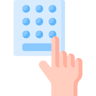 Speed dials or system short codes are used to ease frequent dialling of external numbers. Note: They are often used to route calls between local PABXs and allow toll-overrides to occur, so should always be reviewed as it could highlight costly routing or where calls are being diverted to satellite offices or home-workers. If home-workers are using diverted numbers, this is an opportunity to use soft-clients and avoid unnecessary toll costs.Note, this table will be empty if there are no system speed dials programmed. Trunks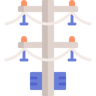 The trunk information isn’t directly necessary in order to migrate to cloud solutions but is a useful metric in order to determine existing usage and capacities.PSTN Trunk GroupsXNET Trunk GroupsSIP Peer ProfilesThis system has 20 SIP licenses allocated. It indicates the maximum number of SIP trunk calls possible in the entire system at any one time and is the number to consider when ordering SIP trunks for your chosen solutionThe “Maximum Simultaneous Calls” column indicates the maximum allowable number of incoming and outgoing simultaneous calls for this peer. These call licenses can be shared amongst peers.The “Minimum Reserved Call Licenses” column indicates the number of call licenses reserved for this peer. These are not shared with other peers.Call flows, rerouting, and groupsCall ReroutingCall rerouting rules specify the call routing method for incoming calls to a user’s phone number. Calls are forwarded based on specific criteria, such as: Busy, No Answer, and Do Not Disturb conditions.Call Rerouting is dependent upon the type of calling device, the type of terminating device, and the entries specified in the Call Rerouting forms. Rerouting is also affected by conditions invoked by the user (such as Call Forward).Call FlowsThis chart details call flows that involve DDI to groups or IVR / Auto-attendants.Charts will appear here for any systems that have call flows, IVR or AA. ACD, Hunt, Ring, PRG, MDUG and Pickup Groups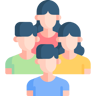 Hunt groups and pickup groups operate in two different ways; Hunt and ACD groups will find the first available member (based on rules applied), whereas Pickup groups ring all members at the same time.Hunt GroupsACD GroupsPickup GroupsThe following table identifies the pickup groups on the audited system.Ring GroupsThe following table shows what is provisioned on the MiVoice Business system:Personal Ring GroupsA personal ring group is collection of up to 8 answer points for one user’s directory number (DN). An incoming call to this number will simultaneously ring all devices in the group.Personal Ring Groups in MiVB are equivalent to User Call Forwarding and Voicemail settings in some hosted solutions. Multi-Device User GroupsMulti-device User Groups in MiVB are equivalent to User Call Forwarding and Voicemail settings in some hosted solutions Paging GroupsThe following table identifies the paging groups on the audited system.Groups with No MembersGroups with no members will only be shown here and not in the LLD/Migration PlanGroups with a Single MemberPickup groups with a single member should be reviewed.Hunt groups with a single member may be used for diverting external numbers and should be reviewed.Firmware and Card End-of-life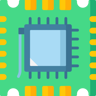 Where available, card and device firmware will be shown here. When this report is provided as part of a management engagement, this information will be enhanced with vendor specific details provided externally to the audit.Feature CodesMany legacy platforms support special features which can be activated by ‘feature codes’ entered on the user’s telephone handset. Glossary of termsNameMIVBNetwork Element Namemn28System Type3300 ICPAudit date2023-10-17 14-35-08Platform Type (RIs 9.0 and above)Release Level8.0 SP3Build Number14.0.3.51IP Address10.211.13.50Application Record ID (RIs 9.0 and above)Unavailable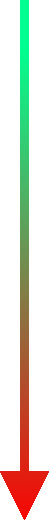 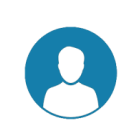 0 Profiles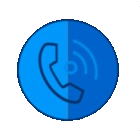 0 Soft phones / Apps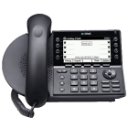 284 IP Extensions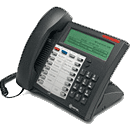 10 Digital Extensions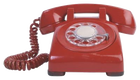 0 Analog ExtensionsCategoryCountInformationLicense status(See licensing section)Total physical devices288Includes physical devices and softphones.Total analog devices0Analog phones, faxes, etc.Total hotdesking users 6Users configured as HotdeskingSIP licenses allocated20Number of SIP licensesNon-SIP trunks6Number of Non-SIP trunksTotal Hunt Groups11Total Hunt Groups in useTotal Pickup Groups5Total Pickup Groups in useTotal Paging Groups7Total Paging Groups in useTotal Ring Groups6Total Ring Groups in useTotal Personal Ring Groups3Total PRG Groups in useTotal ACD Groups7Total ACD Groups in useTotal MDUG Groups4Total MDU Groups in useFacility in useActiveHosted HCS / On-premise CUCMWebex Calling/ BroadworksIP Phones278 Check models Check models SIP Phones17 Std feature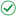  Std feature Call Forwarding16 Std feature Std feature Hunt Groups11 Std feature Std feature Digital Phones10 Unsupported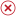  Unsupported ACD Groups7 Std feature Std feature Paging Groups7 Unsupported Unsupported Hotdesking6 Std feature Via Multi-prescence Ring Groups6 Std feature Std feature Pickup Groups5 Std feature Std feature MDU Groups4 Unsupported Unsupported PRG Groups3 Unsupported Unsupported  = Supported     = Unsupported    = Limited support = Supported     = Unsupported    = Limited support = Supported     = Unsupported    = Limited support = Supported     = Unsupported    = Limited supportOverall Feature Parity Call usage (if available)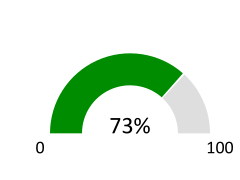 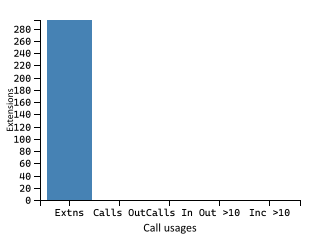 Facility in useActiveTeamsIP Phones278 Check models SIP Phones17 Std feature Call Forwarding16 Std feature Hunt Groups11 Std feature Digital Phones10 Unsupported ACD Groups7 Std feature Paging Groups7 Unsupported Hotdesking6 Via Multi-prescence Ring Groups6 Std feature Pickup Groups5 Std feature MDU Groups4 Unsupported PRG Groups3 Unsupported  = Supported     = Unsupported    = Limited support = Supported     = Unsupported    = Limited support = Supported     = Unsupported    = Limited supportFacility# in UseComment Call forwards to external numbers	6Call forward external not supported by Teams Ring Groups	6Ring groups are not supported by Teams PRG Groups	3PRG groups are not supported by TeamsOverall Feature Parity Call usage (if available)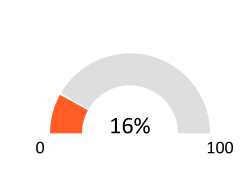 Estimated Monthly Cost of E3 licenses*Estimated Monthly Cost of E5 licenses*£8261.40£14141.40Facility in useActiveTeamsIP Phones278 Check models SIP Phones17 Std feature Call Forwarding16 Std feature Hunt Groups11 Std feature Digital Phones10 Unsupported ACD Groups7 Std feature Paging Groups7 Unsupported Hotdesking6 Std feature Ring Groups6 Std feature Pickup Groups5 Std feature MDU Groups4 Unsupported PRG Groups3 Unsupported  = Supported     = Unsupported    = Limited support = Supported     = Unsupported    = Limited support = Supported     = Unsupported    = Limited supportOverall Feature Parity Call usage (if available)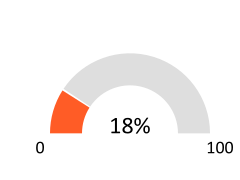 337 Total DN's(Directory Numbers) 0 calls made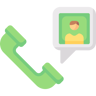 337 Total DN's(Directory Numbers) 0 incoming calls  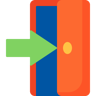 337 Total DN's(Directory Numbers)0 outgoing calls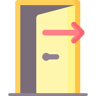 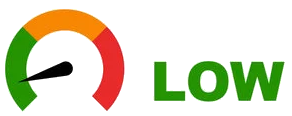 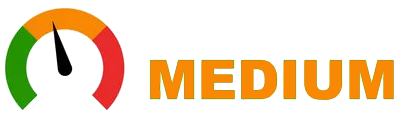 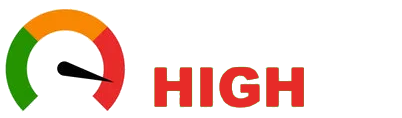 294 users with 0 calls0 with under 20 calls0 users with under 50 call involvements 0 with under 100 call involvements0 users with over 100 call involvements 0 over 250  0 over 1000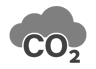 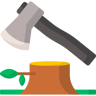 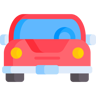 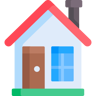 2231.67Kilograms of CO24.25Fully grown trees felled0.65Passenger cars driven for 12 monthsAnnual energy usage of0.35 of a family homes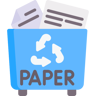 Recycle 131.88 bags of waste instead of sending them to landfill 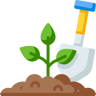 Plant 49.77 trees and let them grow for 10 years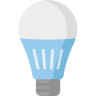 Swapping 114.86 incandescent bulbs to LED equivalentGateway nameDetailMACIP AddressCore platform-Trunk-192.168.10.191 AD2-10.211.60.139 MBG-192.168.10.190 ARS DigitsTrunk group numberDescription / SIP Peer Profile LabelRoute NumberTrunk TypeRouting MediumRoute Type 4546Direct IPDirect IPNon-verified Account 45512Direct IPDirect IPPSTN 765SIP12SIPSIPPSTN 7652Direct IPDirect IPNon-verified Account 77SIP11SIPSIPPSTN 7742Test25PrivateXNETNon-verified Account 7751Test19PrivateXNET 7761Test110PrivateXNETEmergency 77811SIPSIPNon-verified Account 81115SIPSIPEmergency 88SIP11SIPSIPPSTN 88SIP21SIPSIP 8872Test27PrivateXNETPSTN 9114SIPSIPEmergency 98SIP22SIPSIP 991Test13PrivateXNETARS DigitsNumber of digits to followTermination Type1st Choice Route2nd Choice Route3rd Choice Route 454UnknownRoute 6 455UnknownRoute 12 765UnknownList 216 77UnknownRoute 1 774UnknownRoute 5 775UnknownRoute 9 776UnknownRoute 10 778UnknownRoute 11 811UnknownRoute 15 88UnknownList 112 887UnknownRoute 7 9110Route 4 98UnknownRoute 2 99UnknownRoute 3Route NumberNumber of Digits to AbsorbDigits to Insert126622333040526663726692661026611266123150PrefixLengthTotal allocatedStart numberEnd number 10**46610001076  11**41011111120  20***512058820588  49***52064900149660  81**4181238123  81***528100981010  85***528561385614  86**4486128650  87***528700187002 Destination Number or SIP Peer Profile Label Base NumberDN CountTrunk Count100099999888801n/a100599999888811n/a103354334535331n/a105599999888861n/aSIP:SIP2888889999911SIP:SIP2888889999811Destination Number or SIP Peer Profile LabelFromToDN CountTrunk CountSIP:SIP17888899990788889999891SIP:SIP199999888809999988889101CapacityUsedTotal391294Analog00Digital1610Hybrid (i.e. COV)00IP375284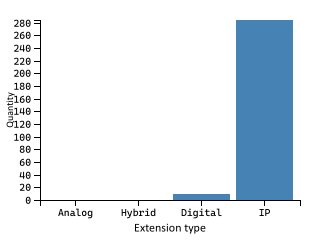 There were 0 extensions marked as ‘out of service’Circuit typeCapacityProgrammedOut of ServiceNo Circuit ID% Utilised% Actual utilised Extns - Digital161168.75%00.00 %11%68.75%62.50%  Extns - IP37528074.67%00.00 %33%74.67%73.87%  Trunks - IP40020.50%00.00 %00%0.50%0.00% PrefixLengthTotal allocatedStart numberEnd number  10**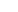  46610001076   11** 41011111120   20*** 512058820588   49*** 52064900149660   81** 4181238123   81*** 528100981010   85*** 528561385614   86** 4486128650   87*** 528700187002 HandsetModelProgrammedDetails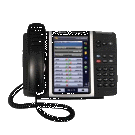 5360IP201The Mitel 5360 IP Phone represents the high end of the Mitel IP Phone range. The colour touch screen display offers instant and easy access to functions, contacts and applications for efficient use, whilst a host of hard function keys provide communication essentials such as hold, speaker and mute. 415010Digital DNIC Handset with 4 line backlit touch-screen LCD display and 14 keys and backlight, 6 touchscreen soft keys. 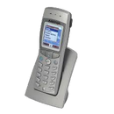 5312IP6SIP DECT device. 1.8″, 128x160 display. Headset connection. 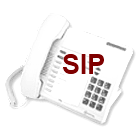 SIP USER5Generic SIP Phone 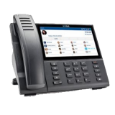 6940IP4The Mitel 6940 Advanced Desktop IP Phone. with a Maximum of 96 Lines 7' (800 x 480px) colour LCD touch display, MobileLink - Smartphone to deskphone integration, Mobile phone charging point, Embedded Bluetooth 4.1 technology, Cordless 'Speech optimised' (High Definition Audio) handset, Enhanced full-Duplex speakerphone, 6 context sensitive keys 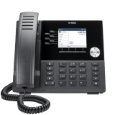 6920IP3The Mitel 6920 Desktop IP phone with a 3.5' QVGA color display: 320x240 pixel, HD full duplex sound, 6 keys, USB port, EHS / DHSG headphone jack and 2 Gigabit Ethernet ports with PoE 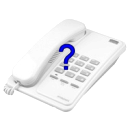 MIVOICE BUSINESS CONSOLE3Basic Analog 2-Wire/POTS Handset. No further detail available. 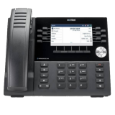 6930IP2The Mitel 6930 Desktop IP 4.3 inch 480 x 272 pixel colour display, Bluetooth 4.1, Mobile Integration through Mobile Link, USB charging point for mobile phones, 12 keys, 5 Context sensitive soft keys, Speech optimised corded handset, Enhanced full duplex speaker phone, USB port for headsets and accessories, 2 Gigabit Ethernet ports with PoE, Dual 10/100/1000 Mbps Ethernet ports (LAN or PC) 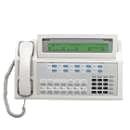 SC1000IP/SC2000IP2The Mitel Superset Superconsole 2000 is an attendant console that is compatible with the Mitel SX-2000 system. Digital DNIC Switchboard Console with LCD display and multiple hold keys + CDE. 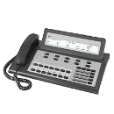 SC5540IP2Super Console 5540 IP Operator Console. 4 line, 80 char backlit display. 14 fixed function, 10 attendant softkeys, 2 headset / handset jacks, Hospitality features including room status, guest telephony privileges, and automatic wake-up calls, 10 soft keys. 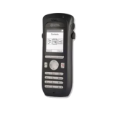 5603SIP2Mitel wireless mobile IP telephone. Mono Screen, Customisable Graphical User Interface, 18 Languages (One Customisable), 3 soft keys, 9 hot keys, multi-function button 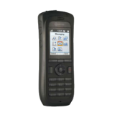 5604SIP2Mitel wireless mobile IP telephone. Moister  and  solvent resistant (IP44 Classified) Customisable Graphical User Interface, Colour Screen, 18 Languages (One Customisable), 3 soft keys, 9 hot keys, multi-function button, Message capable (Send / Receive / Acknowledge), Swappable battery pack 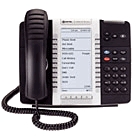 5340EIP2Large backlit graphics display (160 x 320) with auto dimming. 48 (3 x 16 keys). Wideband Audio Support ¹ ships with a wideband handset (7kz) standard. Peripherals and modules support: Line Interface Module, IP Conference Unit, Cordless (DECT) Accessories, Wireless LAN Stand, Gigabit Ethernet Stand. 6 context-sensitive softkeys for intuitive feature access. HTML Desktop Toolkit included for Applications development. Browser-based Desktop Tool for easy user programming and key labeling. Dual mode phone: support for SIP and MiNET protocols. Handsfree speakerphone operation (full duplex). Dual port IP phone (10/100 Mb integrated Ethernet switch). with IEEE 802.1p/q for Voice Quality of Service. Designed for power conservation: reduces power consumption for overall energy savingsÓ plus many more features and capabilities. software release: minimum 3300 ICP - Rel. 8.0 UR1. with SIP, 802.3af, 802.1p/q 5340IP2Large backlit graphics display (160 x 320) with auto dimming. 48 (3 x 16 keys). Wideband Audio Support ¹ ships with a wideband handset (7kz) standard. Peripherals and modules support: Line Interface Module, IP Conference Unit, Cordless (DECT) Accessories, Wireless LAN Stand, Gigabit Ethernet Stand. 6 context-sensitive softkeys for intuitive feature access. HTML Desktop Toolkit included for Applications development. Browser-based Desktop Tool for easy user programming and key labeling. Dual mode phone: support for SIP and MiNET protocols. Handsfree speakerphone operation (full duplex). Dual port IP phone (10/100 Mb integrated Ethernet switch). with IEEE 802.1p/q for Voice Quality of Service. Designed for power conservation: reduces power consumption for overall energy savingsÓ plus many more features and capabilities. software release: minimum 3300 ICP - Rel. 8.0 UR1. with SIP, 802.3af, 802.1p/q 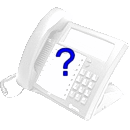 5401IP1Not specified 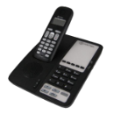 5505SIP1Guest IP Single-Line Cordless Phone that with SIP VoIP Protocol. Dual Ethernet (10/100 Mb) Ports. Full-Duplex Speakerphone with on-hook Dialing Support. Five Speed Dial Keys. Context-Sensitive Menu-Driven Display 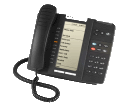 5320EIP1The Mitel 5320 IP Phone is an entry-level display phone for communications-intensive companies needing rich communications applications and services on the desktop.  5320IP1The Mitel 5320 IP Phone is an entry-level display phone for communications-intensive companies needing rich communications applications and services on the desktop.  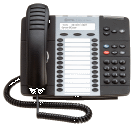 5324IP1Two-line by 20-character white, backlit, graphics display with contrast control and auto-dimming. Twelve multi-function keys. 8 function keys. Handsfree speakerphone. Speed calling. Hold and Transfer. LNR. On-hook dial. Page send/receive. Message waiting lamp. Conference call setup. Hearing aid compatible handset. Dedicated headset jack. ACD Support. Dual mode: MiNet and SIP support. Phonebook support on Mitel 3300 . Mitel Teleworker Solution support. Mitel Wireless LAN Stand and Gigabit Ethernet Stand support. Two-position, 35-degree tilting stand . Wall-mountable. 802.3af-compliant. IP licence may be required 5330EIP1IP Phone with 160x320 LCD Mono Display (Backlit), 24 Keys, 6 Context Keys with SIP, 802.3af, 802.1p/q 5330IP1IP Phone with 160x320 LCD Mono Display (Backlit), 24 Keys, 6 Context Keys with SIP, 802.3af, 802.1p/q 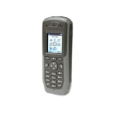 5607SIP1Mitel wireless mobile IP telephone. High quality voice, Colour display, Speakerphone mode, Solvent, dust, moisture, and shock resistance with 3 programmable soft keys. 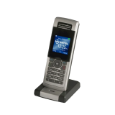 5610SIP1Mitel wireless mobile IP telephone. Nine polyphonic ringtones, Handset with colour display with backlighting and auto dimming, with Dynamic Extension on MiVoice Business, Multiple languages supported on the 5610 DECT Handset, Speakerphone capable, with adjustable volumes, Personal contact storage and management 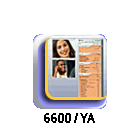 6600 YA PRO1Not specified CITEL LINK TYPE11Not specified CITEL LINK TYPE21Not specified DTW LINK TYPE11Not specified 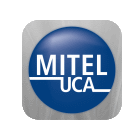 IP APPLICATION1Any Mitel IP Application or UCA Applet 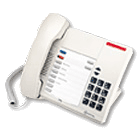 4001IP 50011Basic Digital DNIC Handset with message waiting lamp and hold keys. 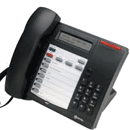 4015IP 50101Digital DNIC Handset with 2 line, 20 char LCD display and 7 keys. 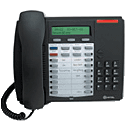 4025HVG or Netvision IP1IP Handset with 2 line backlit LCD display and 14 keys with 3 soft keys. 4025IP 50201IP Handset with 2 line backlit LCD display and 14 keys 4150IP 5140 WEBSET1Digital DNIC Handset with 4 line backlit touch-screen LCD display and 14 keys and backlight, 6 touchscreen soft keys. 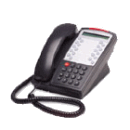 5005IP1The 5005 IP Phone is an affordably priced multiline IP telephone with multiple keys and an easy-to-read backlit display 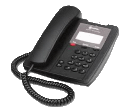 5201IP1Basic IP Handset with hold message waiting and volume keys. 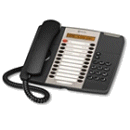 5205IP1IP Handset with 2 line orange backlit LCD display and 14 keys 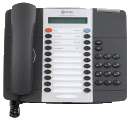 5207IP1Proprietary Mitel IP phone with 20 character backlit display, 14 multi-function keys with dual-color LED indicators, 8 fixed feature keys - hold, superkey, message, speaker, microphone, transfer, conference, redial, cancel and Hands-free speaker function (half-duplex) 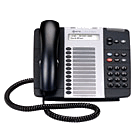 5212DM1Dual Mode IP / SIP Phone with MiNET Support. Handsfree, 2 Line 20 Char Mono Display (Backlit) 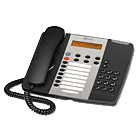 5215E1IP Handset with 2 line orange backlit LCD display and 7 programmable keys. 5215IP1IP Handset with 2 line orange backlit LCD display and 7 programmable keys. 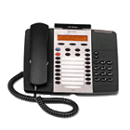 5220E1IP Handset with 2 line, 20 char orange backlit LCD display and 14 keys 5220IP1IP Handset with 2 line, 20 char orange backlit LCD display and 14 keys 5224DM1Dual Mode IP / SIP Phone with MiNET/MiXML Support. Handsfree, 2 Line 20 Char Mono Display (Backlit 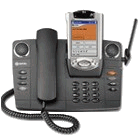 5230IP PDA1IP iPAQ PDA-Docking Solution with WiFi Wireless LAN, 2 Line 20 character backlit display and automatic syncronisation between phone and PDA. 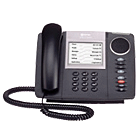 5235IP1IP Webset with Large monochrome, backlit, touch display (340 x 240 pixels), 24 soft keys, directory, browser etc 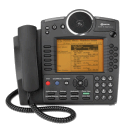 5240IP1IP Webset with orange backlit 320x240 VGA display, 9 keys, directory and html browser. 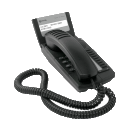 53041Proprietary Mitel IP phone with 2 x 20 backlit display and 2 lines LED indication: one prime line and one key with LED 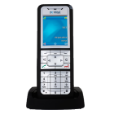 SIP 6121Entry-level DECT device. Colour thin-film transistor (TFT) display (176 x 220). 200x8 entry contact directory. Ambient noise filter. 5 user profiles. Polyphone, Normal and Alarm ring tones 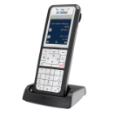 SIP 6221GAP Standard DECT device. Colour thin-film transistor (TFT) display (176 x 220). 200x8 entry contact directory. Ambient noise filter. 5 user profiles. Polyphone, Normal and Alarm ring tones 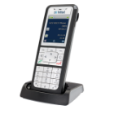 SIP 6321GAP Standard DECT device. Lone worker sensor. Colour thin-film transistor (TFT) display (176 x 220). 200x8 entry contact directory. Ambient noise filter. 5 user profiles. Polyphone, Normal and Alarm ring tones 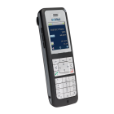 SIP 6501Hi-End GAP Standard DECT device with CAT-iq. Colour thin-film transistor (TFT) display (176 x 220). 200x8 entry contact directory. Ambient noise filter. 5 user profiles. Polyphone, Normal and Alarm ring tones 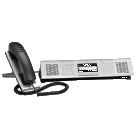 NAVIGATOR1Mitel Navigator IP communication device. Fits neatly under a flat-screen monitor. Navigator is ideal for contact center agents, teleworkers and client service professionals who use the desktop as a primary business tool with 3 context sensitive soft keys and 2 line 20 character backlit display. SPECTRALNK TYPE11Not specified TMX3000IP1Not specified 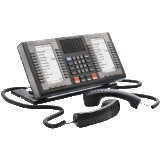 TURRET1The Mitel Turret is designed for handling a high number of calls. It has an intuitive interface with dual backlit displays. This is ideal for a trading environment due to the features and reliable case. UCSIP1Generic SIP Phone DNNameLocationNumber of ButtonsNone foundRegion IDRegion NameStandard SetsIP Sets0Default102731india012Trichy013GTL004Location_3015Interop016Interop2027Location4018Minet_lab019Hot_Desk0110Others20111Test330112PPTC_Location00Total Extensions by Location294RegionExtn prefixTotal # in rangeRange startRange end  Default49***2064900149660   Default10**5510001076   Default11**1011111120   Default86**486128650   Default87***28700187002   Default81***28100981010   Default85***28561385614   Default20***12058820588   Default81**181238123   Hot_Desk10**110541054   india10**110311031   Interop10**110391039   Interop210**210401041   Location_310**110031003   Location410**110421042   Minet_lab10**110481048   Others210**110661066   Test3310**110711071   Trichy10**110321032 COS / COS N1 / COS N2COR / COR N1 / COR N2Total DNs% usingInformation 1 / 1 / 11 / 1 / 127894.56General users  10 / 10 / 101 / 1 / 151.7 1 / 1 / 11 / 1 / 141.36 12 / 13 / 1412 / 13 / 1410.34 16 / 18 / 2016 / 18 / 2010.34 20 / 20 / 2020 / 20 / 2010.34 21 / 33 / 4413 / 53 / 4310.34 2 / 2 / 22 / 2 / 210.34 3 / 4 / 54 / 5 / 610.34 6 / 7 / 86 / 7 / 810.34ExtensionBusy IntBusy ExtNo Answer IntNo Answer ExtAlways1001778999887710301023100210301004102298123456789010059912345678901002100677998999881032101010291014101610151020101710161018490021019991234567890102149003102210399812345678901033800010468812345678901047881234567890881234567890ExtnNameBusy IntBusy ExtNo Answer IntNo Answer ExtAlwaysSpeed-dial codeActual numberTypeName 3349001S/C  3449002Int  3549003S/C  3649005S/C Trunk GroupNumber of TrunksDescriptionGroup typeTrunk GroupNumber of TrunksDescriptionGroup type 1200Test1IP  2200Test2IP  32003IP  42004IP  5200TestIP  6200test3IP SIP Peer Profile LabelMax Simultaneous CallsMinimum Reserved Call LicencesSIP11512SIP2208ExtensionNameTypeModeDestinationCODIDINTTIE 10001000_cloudAlwaysDay, Night 1, Night 21055RerouteRerouteRerouteReroute  10011001_CloudAlwaysDay, Night 1, Night 21055RerouteRerouteRerouteReroute  1002MIVB_First_name1st AltBusy, No Answer1041ThisThisThisThis  1002MIVB_First_nameAlwaysDay, Night 1, Night 21035RerouteRerouteRerouteReroute  1003Cloud4_Last NameAlwaysDay, Night 1, Night 21055RerouteRerouteRerouteReroute  1004MIVB Cloud5AlwaysDay, Night 1, Night 21055RerouteRerouteRerouteReroute  1005MIVB Cloud6AlwaysDay, Night 1, Night 21055RerouteRerouteRerouteReroute  1006MIVB Cloud7AlwaysDay, Night 1, Night 21035RerouteRerouteRerouteReroute  49500member MDUGAlwaysDay, Night 1, Night 21055RerouteRerouteRerouteReroute  49554enabled ACDAlwaysDay, Night 1, Night 21055RerouteRerouteRerouteReroute  49555hotdesk1 hotdeskAlwaysDay, Night 1, Night 21055RerouteRerouteRerouteReroute  49560AlwaysDay, Night 1, Night 21055RerouteRerouteRerouteReroute  49562AlwaysDay, Night 1, Night 21055RerouteRerouteRerouteReroute  49660Test SingleAlwaysDay, Night 1, Night 21055RerouteRerouteRerouteReroute  81009SIp Generic singlelineAlwaysDay, Night 1, Night 21055RerouteRerouteRerouteReroute  81010primekey labelAlwaysDay, Night 1, Night 21055RerouteRerouteRerouteReroute  8123F2E1 lastAlwaysDay, Night 1, Night 21055RerouteRerouteRerouteReroute  85613SIP5613AlwaysDay, Night 1, Night 21055RerouteRerouteRerouteReroute  85614SIP5614AlwaysDay, Night 1, Night 21055RerouteRerouteRerouteReroute  8612SIP612AlwaysDay, Night 1, Night 21055RerouteRerouteRerouteReroute  8622SIP622AlwaysDay, Night 1, Night 21055RerouteRerouteRerouteReroute  8632SIP632AlwaysDay, Night 1, Night 21055RerouteRerouteRerouteReroute  8650SIP650AlwaysDay, Night 1, Night 21055RerouteRerouteRerouteReroute  87002斯里达 许多AlwaysDay, Night 1, Night 21055RerouteRerouteRerouteReroute CategoryPilot NumberModeNameType# of MembersWarning Hunt8000CircularVoiceMail5 Hunt9003CircularVoice2 Hunt1064TerminalNameTag4 Hunt1065TerminalPhantom1 Hunt8001TerminalRecorder4 Hunt9000TerminalRad0 Hunt9004TerminalVoice1 Hunt9100TerminalVoice10 Hunt9101TerminalEmergency10 Hunt9102TerminalVoice20 Hunt9234TerminalHCIReroute0CategoryDistributionPilot NumberName# of MembersWarning ACD2Skills400Path 4001 ACD2Skills49501Path 495011 ACD2Skills55551 ACD2Skills90101 ACD2Skills90110 ACDXACDX495021 ACDXACDX495031CategoryDistributionPilot NumberName# of MembersWarning Pickup10460 Pickup10471 Pickup10480 Pickup48002 Pickup490502CategoryModePilot NumberNameType# of MembersWarning RingCircular Cascade Ring7003Emergency Respon4 RingCircular Ring7000Emergency Respon17 RingRing All70014 RingRing All7006Emergency Respon27 RingTerminal Cascade Ring70023 RingTerminal Ring70048CategoryDistributionPrime NumberName# of MembersWarning PRG1027Cloud28,MIVB2 PRG490205 PRGOBAB10011001_Cloud2CategoryPrime NumberName# of Members MDU490102 MDU490111 Twin1020Cloud21,MIVB2 Twin1021Cloud22,MIVB1CategoryDistributionPilot NumberName# of MembersWarning Paging105027 Paging10510 Paging10521 Paging10530 Paging4955010 Paging495510 Paging495521Pilot NumberNameType 1046Pickup 1048Pickup 1051Paging 1053Paging 49551Paging 9000Hunt 9011ACD2 9234HuntCategoryNameTypeMember DN 1021Cloud22,MIVBTwin1021 1047Pickup1027 1052Paging1042 1065Hunt1011 400Path 400ACD21040 49011MDU49011 49501Path 49501ACD2100 49502ACDX1032 49503ACDX1032 49552Paging1041 5555ACD21040 9004Hunt1042 9010ACD2100StatusItemTypefirmwarerevisionMIVBSystem14.0.3.518.0 SP3Feature nameCode Account Code ACD Agent Login ACD Agent Logout ACD Silent Monitor Active Maintenance Port Access ADL - Call ADL - Disconnect ADL - Loopback Attendant Hold - Remote Retrieve Call Forwarding - Busy (Ext & Int Source) Call Forwarding - Busy (External Source) Call Forwarding - Busy (Internal Source) Call Forwarding - End Chaining Call Forwarding - Follow Me Call Forwarding - Follow Me - Third Party Call Forwarding - I Am Here Call Forwarding - No Answer (Ext &  Int Source) Call Forwarding - No Answer (External Source) Call Forwarding - No Answer (Internal Source) Call Forwarding - Override Call Hold Call Hold - Remote Retrieve Call Hold - Retrieve Call Park Call Park - Retrieve Call Pickup - Dialed Call Pickup - Directed Call Privacy Callback - Cancel Callback - Cancel Individual Callback - Setup (one digit only) Called Party Features - Override Camp on - Retrieve Camp on - Setup (one digit only) Cancel All Forwarding Cancel Call Forwarding - Busy (Ext & Int Source) Cancel Call Forwarding - End Chaining Cancel Call Forwarding - No Answer (Ext & Int Source) Cancel Call Forwarding Follow Me Cancel Call Forwarding Follow Me - Remote Cancel Call Forwarding Follow Me - Third Party Clear All Features Conference Call Conference Call Split Dialed Day/Night Service - Activate Dialed Day/Night Service - Inquire DID/3 Protocol Test Direct Page Direct Voice Call Do Not Disturb Do Not Disturb - Cancel Do Not Disturb - Cancel Remote Do Not Disturb - Remote Flexible Answer Point Flexible Answer Point Cancel All Force Party Release Group Presence - Join All ACD Groups Group Presence - Join Group Group Presence - Join Group Third Party Group Presence - Leave All ACD Groups Group Presence - Leave Group Group Presence - Leave Group Third Party Handoff HCI/CTI Application Hot Desk Login Hot Desk Logout Hot Desk Remote Logout Hot Desk User External Number - Store Hotel/Motel Room Monitor Listen Hotel/Motel Room Monitor Setup Hotel/Motel Room Personal Wakeup Call - Cancel Hotel/Motel Room Personal Wakeup Call - Set Hotel/Motel Room Remote Wakeup Call - Cancel Hotel/Motel Room Remote Wakeup Call - Set Hotel/Motel Room Status Hotel/Motel Room Wakeup Call From Guest Extension Hotel/Motel Room Wakeup Call From Guest Extension - Cancel Inactive Maintenance Port Access Individual Trunk Access Italian CAS - Disturbing Call (Ignore Release From CO) Italian CAS - Enable CO Recall Last Number Re-dial Loudspeaker Paging Make Busy - Cancel Make Busy - Setup Meet Me Answer Message Center - Direct Read Message Center - Password Definition Message Center - Remote Read Message Waiting - Activate Message Waiting - Deactivate Message Waiting - Inquire MLPP Access Digit (Allowed digits are 2 to 9 only) MNMS: Event Indication Multiline Set Headset - Off Multiline Set Headset - On Multiline Set Loop Test Name Suppression on outgoing Trunk Call Non-Verified Account Code Override (one digit only) Personal Speedcall - Invoke Personal Speedcall - Remove Personal Speedcall - Store Phone Lock Phone Unlock Private Caller Remote Clear All Features Repeat Last Number Saved Save Last Number Swap Tag Call*61  Tone Demonstration Trunk Answer From Any Station (TAFAS) Trunk Calling Party Identification Trunk Double Flash Trunk Single Flash*60  User Flash User PIN - Store Voice MailTerm DefinitionACD groupAutomatic Call Distribution – a type of hunt group that can route calls based on rules (e.g. Longest ringing, Skills, calling-line ID etc.)Analog Adapter An Analog Telephone Adapter device (e.g. connector to Fax, Intercom, Alarm, etc.) – Sometimes called an FXO/FSX adapterAnalog Phone An Analog Telephone device that is connected to a remote gateway (e.g. connector
to Fax, Intercom, PDQ, Alarm, etc.).Audio Conference Phone An Audio Conference desk phone device.Common Area Phone
(CAP)A device that is not associated with a user. Also referred to as Standalone Device or
Utility PhoneCTI Computer Telephony Integration (CTI) enables users to take advantage of
computer-processing functions while making, receiving, and managing telephone
calls. CTI applications allow you to perform such tasks as retrieving customer
information from a database using a caller ID, or to work with the information
gathered by an Interactive Voice Response (IVR) system to route a customer’s call,
along with their information, to the appropriate customer service representative.Device Profile A device profile comprises the set of attributes (services and/or features), e.g. line
number, forwarding, that will appear on the phone when the associated user logs
in.Devices Hardware or software telephony clients configured in the legacy PBX. Devices can
be associated to one or multiple extensions.Feature Parity This shows if particular features can translate easily to an alternative providerFXO / FXSForeign Exchange Subscriber/Office – This is an analog line or port that a phone or fax machine connects to. It is a common description for Analog ports on a Cisco CUCM/CMEHunt Group A Hunt Group is the method of distributing phone calls from a single telephone
number to a group of several phone extensions.IP Phone A desktop phone also referred to as a handset device.Legacy PABX/PBC The telephony system which is being assessed and reported in this document.Line A telephone number configured on the legacy PBX.Orphaned Cisco End-User An end-user that is not associated with any device or device profile.On-PremAnother definition for locally hosted voice (as opposed to ‘Cloud’ hosted)Partial Feature Parity This indicates that the feature is currently not fully supported by Microsoft Teams.
Users configured with this feature can be migrated but might lose some
functionality. In some cases, 3rd party solutions can close the gap.Pickup Group Group of users authorized to answer calls to a telephone extension within that
group of users.Software Client An Android / iOS / PC Software client device.Standalone Device A device that is not associated with a user. Also referred to as Common Area Phone
in Microsoft Teams.Telepresence An Advanced Video Conferencing device.Users End users that are configured on the legacy PBX. Users can be associated to
multiple devices and device profiles.Video Phone A handset device with video capabilities.Wireless IP Phone A wireless handset device.